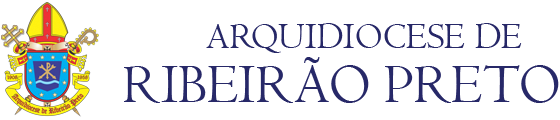 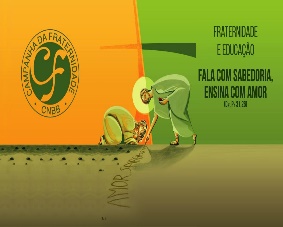 EQUIPE PERMANENTE DE CAMPANHAS- CAMPANHA DA FRATERNIDADE 2022TEMA: “Fraternidade e Educação”LEMA: “Fala com sabedoria, ensina com amor” (Pr 31,26)S U G E S T Õ E SEM ÂMBITO INTERNO (PAROQUIAL)01 - Cada paróquia deve ter uma equipe permanente de campanhas. Converse com seu pároco e monte uma equipe de três a quatro pessoas.02 - Concurso de redação, poesia ou desenho com alunos da catequese.03 - Entrar em contato com a pastoral arquidiocesana da Educação e criar um núcleo paroquial desta pastoral04 - Organizar Live paroquial convidando agentes de pastoral que atuam na área da educação05 - Fazer levantamento sobre ensino religioso nas escolas do território de sua paróquia ou do seu município se for paróquia única.06 - Convidar a pastoral familiar para debater a questão da responsabilidade das famílias na educação dos filhos.07 - Promover rodas de conversa com cada pastoral paroquial08 - Usar livreto da via sacra e vigília durante todo ao ano.09 - Trazer como parceiro a escolas confessionais católicas10 -  Envolver principalmente os catequistas pois por excelência são educadores na féEM ÂMBITO EXTERNO (MUNICÍPIO OU BAIRROS)01 - Buscar diálogo com organizações da sociedade civil que trabalhem na área da educação conselhos como por exemplo: conselho municipal de educação, de segurança, de direitos da criança e adolescente, dos pais e mestres, da merenda escolar, dos funcionários, etc.02 - Use o facebook e whatsapp instagram, twitter para compartilhar matérias e divulgar eventos da CF.03 - Compartilhar o máximo de posts da CF.04 - Apesar da pandemia mas obedecendo os protocolos sanitários consultar diretores de escolas sobre possibilidade de fazer palestra para alunos do 2º. Ciclo do ensino fundamental e do ensino médio05 - Concurso de redação, poesia ou desenho nas escolas. 06 - Pedir espaço na palavra livre das Câmaras municipais para falar sobre a CF ou se possível fazer o lançamento da CF na sua cidade na Câmara.07 - Procurar conhecer o trabalho das pastorais sociais08 - Promover encontros formativos e esclarecer que a campanha deve durar todo o ano e não só na quaresma09 - Divulgar resultado do gesto concreto a nível paroquial e arquidiocesano10 - Fazer reunião de avaliação final do trabalho realizadoDATAS IMPORTANTESDia 02 de março de 2022: Lançamento nacional e diocesano da CF 2022Dia 10 de abril de 2022: Domingo de ramos – Dia da Coleta NacionalMaio de 2022: Avaliação da CF 2022 no Regional Sul 1 da CNBB Outubro de 2022: Formação para CF 2023 do Regional Sul 1 da CNBBAnote: ____/____/______: Prazo limite para apresentação de projetos na ArquidioceseApresentação de projetos para o nacional acesse: www.fns.cnbb.org.br “Cremos numa fé encarnada e em um Deus que nos leva a fazer gestos concretos aqui na terra. Essa foi e é a preocupação maior de Jesus. Quando Ele esteve aqui há dois mil anos atrás, Ele ensinou que a verdade nos liberta e se preocupou com as doenças, com os pobres e os famintos e por isto, pois a mão na massa”!EQUIPE PERMANENTE DE CAMPANHAS